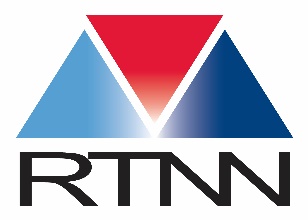 Image Submission FormRTNN 2016 National Nanotechnology Day Image Contest Name(s):      E-mail address:      Technique used to acquire image:      Image Title (10 words or less):      Caption (50 words or less), Explain the image, use laymen’s terms:      Description (150 words or less), Explain your current research and how the image fits with the overall goal of your work – again, use plain language to tell why your research is important:      Funding source: Include funding agency and award/grant number if possible:      Laboratory website(s): Include link to the lab(s) where work was conducted:      